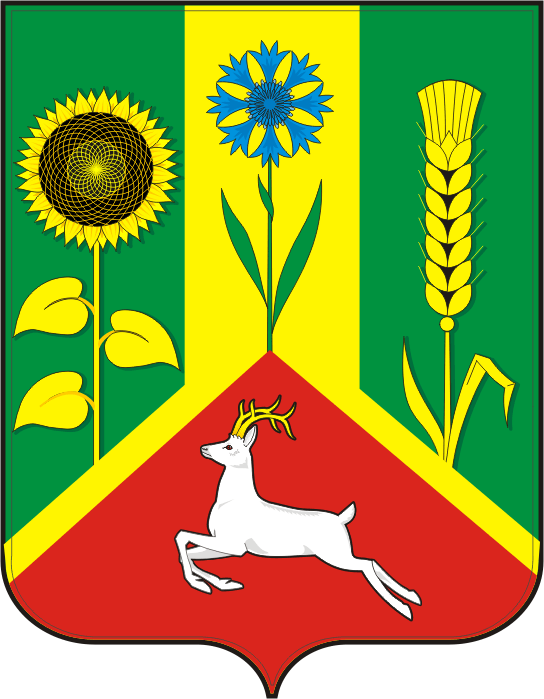 АДМИНИСТРАЦИЯ ВАСИЛЬЕВСКОГО СЕЛЬСОВЕТА САРАКТАШСКОГО РАЙОНА ОРЕНБУРГСКОЙ ОБЛАСТИПОСТАНОВЛЕНИЕ06.11. 2019                               с. Васильевка                                             № 62-п          В соответствии с Федеральными  законами  от 25.12.2008 N 273-ФЗ «О противодействии коррупции",  от 02.03.2007 № 25-ФЗ «О муниципальной службе в Российской Федерации», Законом Оренбургской области от 15.09.2008  № 2369/497-IV-ОЗ «О противодействии коррупции в Оренбургской области»1. Внести изменения в «Положение о порядке получения муниципальными служащими  администрации муниципального образования Васильевский сельсовет Саракташского района Оренбургской области разрешения работодателя на участие в управлении некоммерческой организацией, утвержденное Постановлением Васильевского сельсовета  от 14.08.2017 № 49-п,  согласно приложению.        2. Настоящее  постановление вступает в силу после его подписания и подлежит размещения на официальном сайте администрации  Васильевского сельсовета.          3. Контроль за исполнением настоящего постановления оставляю за собой.И о главы  сельсовета                                                                  Л.П. АдушкинаРазослано: прокурору района, в делоПриложение к постановлению администрации Васильевского сельсовета от  06.11.2019  № 62-п1.  В названии положения слова «Васильевского  сельсовета» Саракташского района  заменить словами «муниципального образования  Васильевский  сельсовет Саракташского района Оренбургской области». 2. Пункт 1 изложить в следующей редакции:«1. Настоящее Положение (далее - Положение) разработано в соответствии с пунктом 3 части 1 статьи 14 Федерального закона от 02.03.2007  № 25-ФЗ «О муниципальной службе в Российской Федерации», Федеральным законом от 28.12.2008 № 273-ФЗ «О противодействии коррупции», Федеральным законом от 03.04.2017 № 64-ФЗ «О внесении изменений в отдельные законодательные акты Российской Федерации в целях совершенствования государственной политики в области противодействия коррупции» и регламентирует процедуру получения муниципальными служащими администрации муниципального образования Васильевский сельсовет Саракташского района Оренбургской области (далее – «администрация») разрешения работодателя на участие на безвозмездной основе в управлении некоммерческими организациями, указанными в пункте 3 части 1 статьи 14 Федерального закона от 02.03.2007  № 25-ФЗ «О муниципальной службе в Российской Федерации» (кроме политической партии и органа профессионального союза, в том числе выборного органа первичной профсоюзной организации, созданной в органе местного самоуправления, аппарате избирательной комиссии муниципального образования) в качестве единоличного исполнительного органа или вхождения в состав их коллегиальных органов управления (далее – «разрешения работодателя»).»3. В пункте 3 цифру «2» заменить цифрой «1».4.  В пункте 5 после слова «закона» вставить слова «от 02.03.2007  № 25-ФЗ «О муниципальной службе в Российской Федерации»». 5. Пункт 6 изложить в следующей редакции: «6. Ходатайство о разрешении работодателя составляется муниципальным служащим в письменном виде по форме согласно приложению № 1 к настоящему Положению.»6.  Пункт 13 изложить в следующей редакции:«13. «Специалист по кадрам в течение трех рабочих дней с момента принятия главой администрации (работодателем) решения по результатам рассмотрения заявления, мотивированного заключения на него, не считая периода временной нетрудоспособности муниципального служащего, пребывания его в отпуске, служебной командировке, других случаев отсутствия его на службе по уважительным причинам, уведомляет муниципального служащего о решении, принятом главой администрации (работодателем), в письменной форме».»7. В пункте 15 после слова «закона» вставить слова «от 02.03.2007  № 25-ФЗ «О муниципальной службе в Российской Федерации»»,  после слова «района»  вставить слова «Оренбургской области».Об утверждении Положения о порядке получения муниципальными служащими  администрации муниципального образования Васильевский сельсовет Саракташского района Оренбургской области разрешения работодателя на участие в управлении некоммерческой организацией